 	В нашем классе учатся 25 учащихся, и каждый из нас занимается спортом.      	Когда учились в первом классе, мы участвовали в школьных соревнованиях. Участниками  были пять первых классов, в том числе и команда нашего класса. Соревнования проходили интересно и весело. Но мы почти на всех этапах соревнований были последними. У нас  не получались упражнения со  скакалкой, в беге мы  тоже отставали, упражнения на меткость не удавались и было много разных промахов.    	Наш классный руководитель, Валентина Александровна, глядя на  наши неудачи, была очень огорчена. Вот с того момента мы и решили заняться спортом по- настоящему. Перво - наперво мы записались в школьные и городские спортивные секции. На уроках физкультуры Валентина Александровна прорабатывала с нами все виды физических упражнений, чтобы научить нас ловкости и быстроте реакций. Чтобы научиться всему этому и укрепить свое здоровье, мы занимаемся и в спортивном зале, и на улице. А в этом году – и в хореографическом зале, где на каждом уроке у нас проводятся разминка, общеразвивающие упражнения и диско - танцы в стиле аэробики под современную и популярную музыку. Все это создает благоприятный эмоциональный фон и нам очень интересно.       	Кроме занятий физкультурой в школе, мы уделяем много внимания спорту и дома. Со своими родителями мы посещаем  Бавлинский Ледовый Дворец «Девон», горнолыжный комплекс «Уязы-Тау». Мы частые гости и лыжной спортивной базы «Спартак».     	Результатом всех наших занятий явились победы на многих школьных и     городских соревнованиях. Мы меньше болеем и не пропускаем уроки, стали сильными и выносливыми.  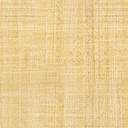 